0925-0744-NEW_DASH_ATTACHMENTA.2-5_BIOSPECIMEN REQUEST FORM (APPROVED OMB NUMBER: 0925-0744)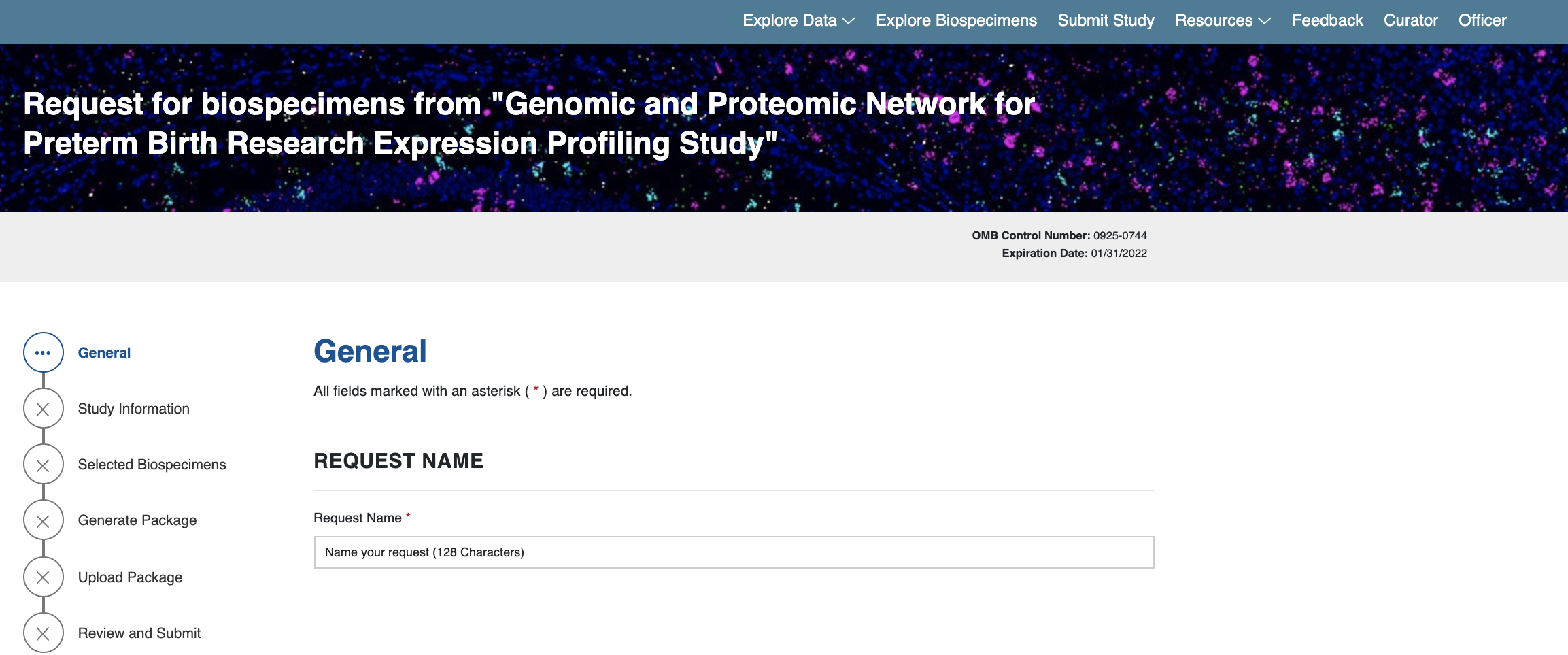 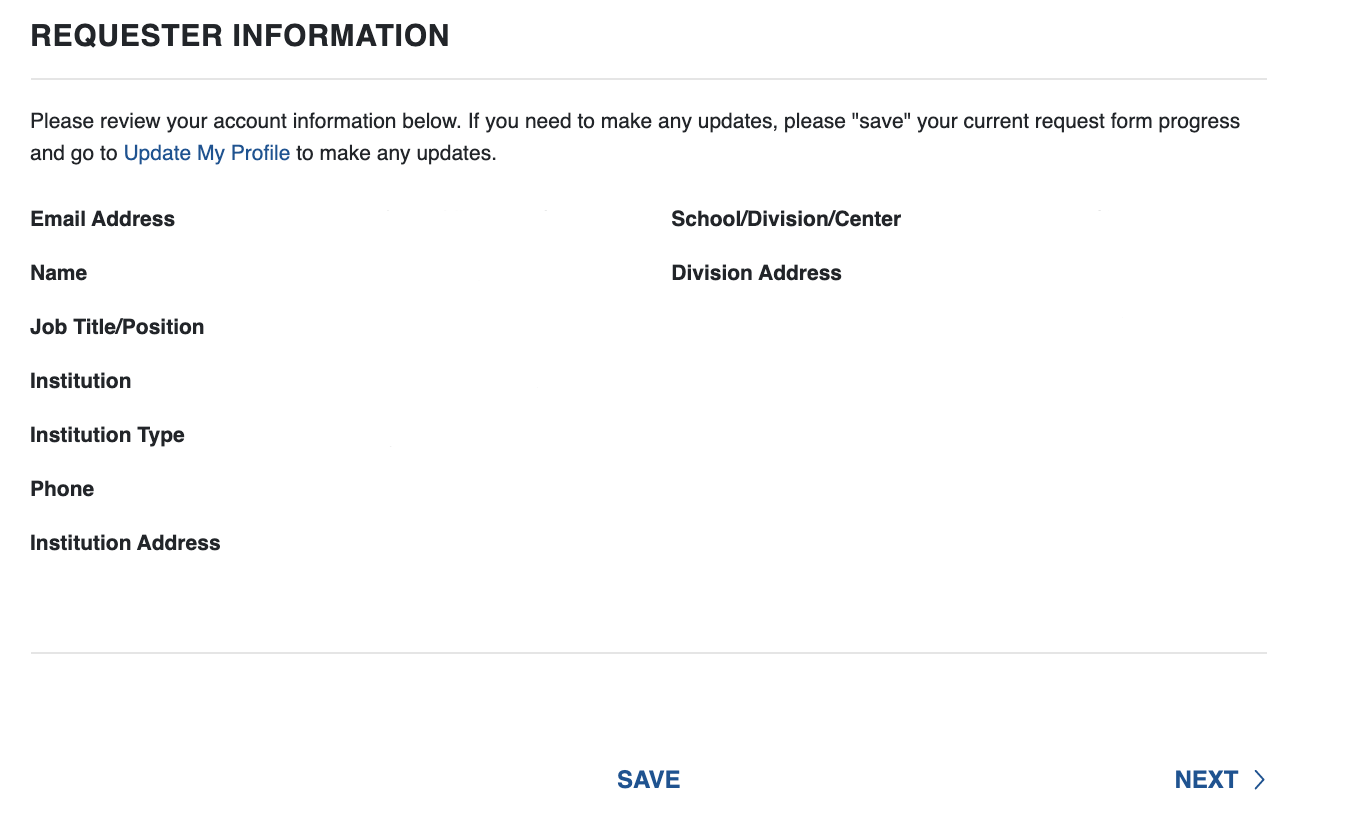 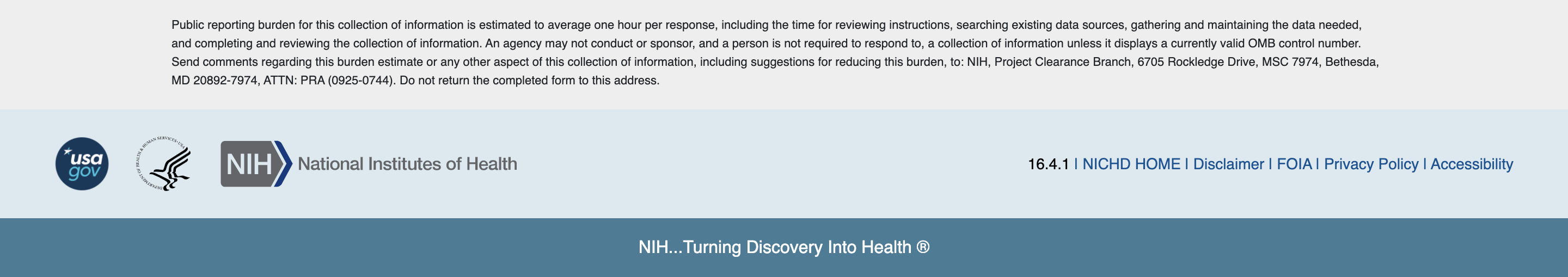 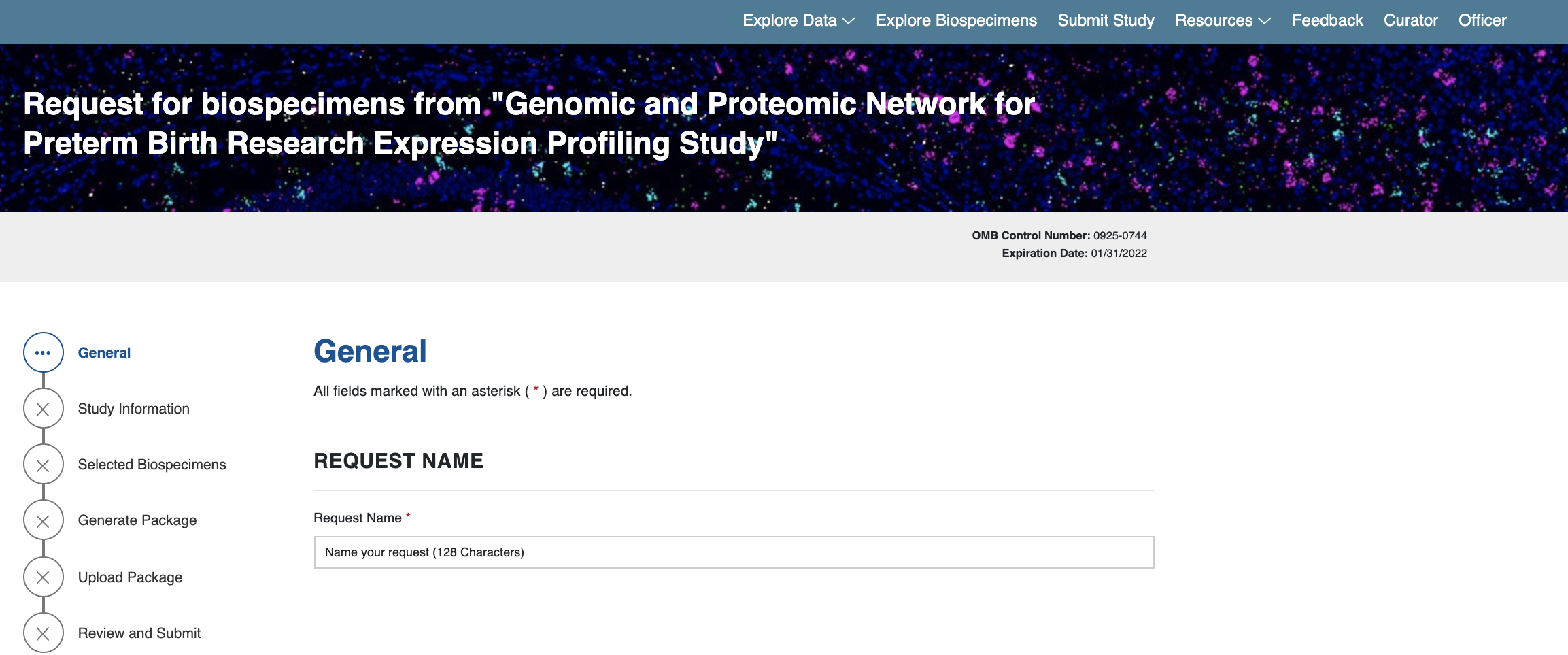 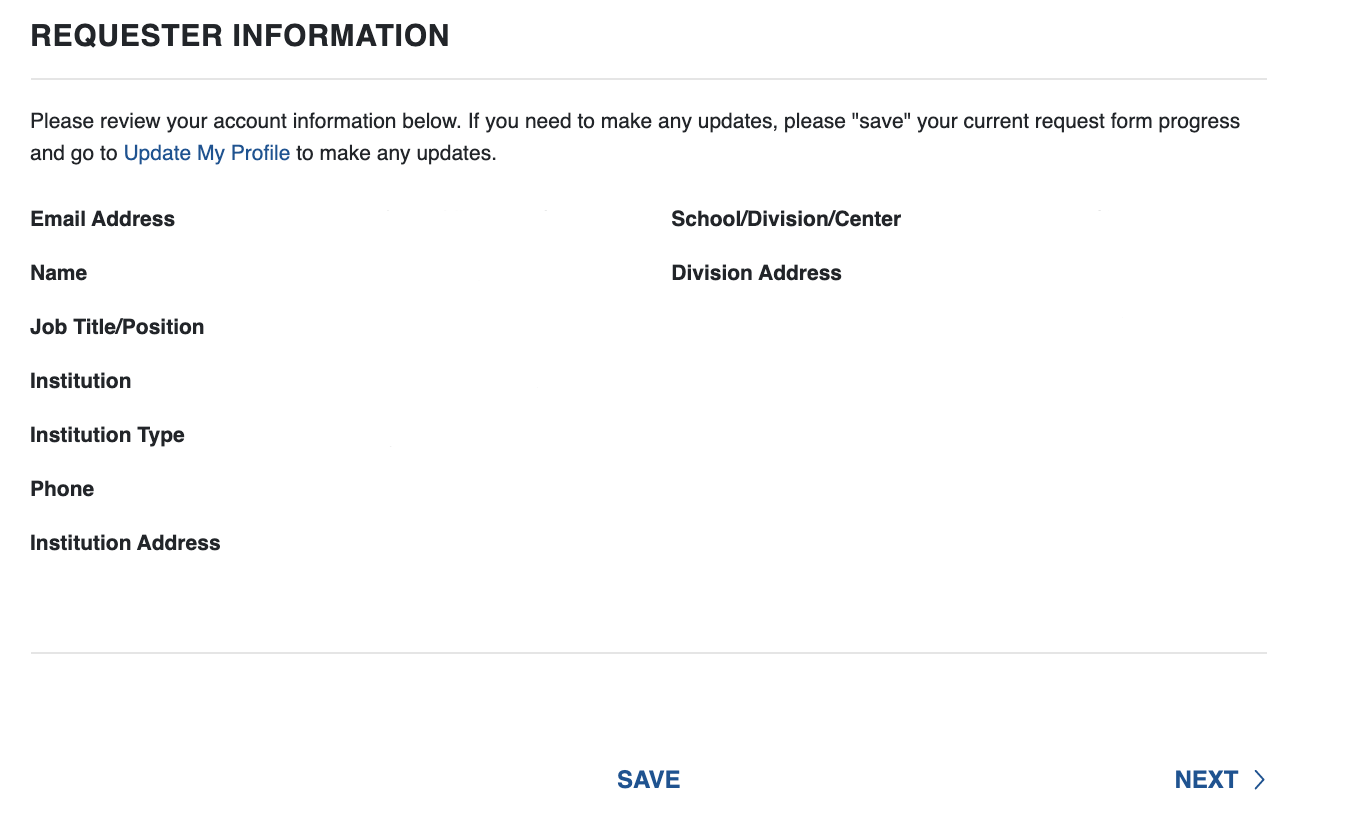 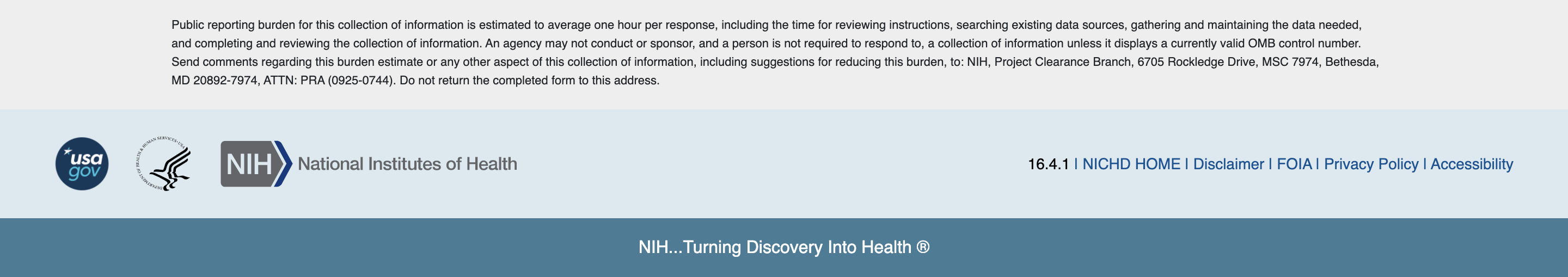 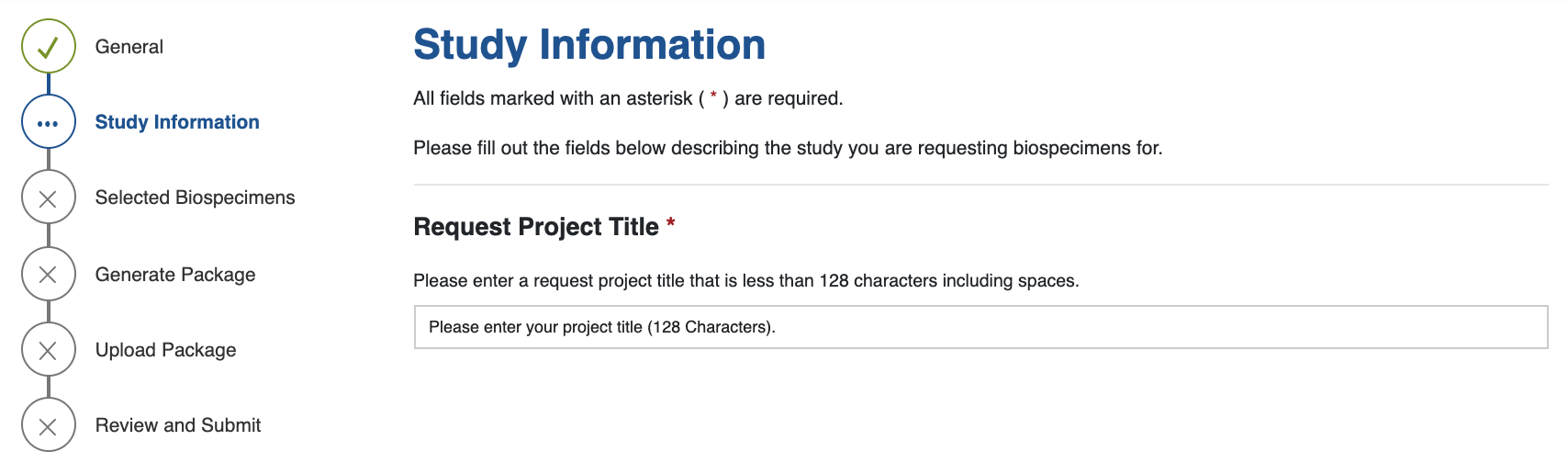 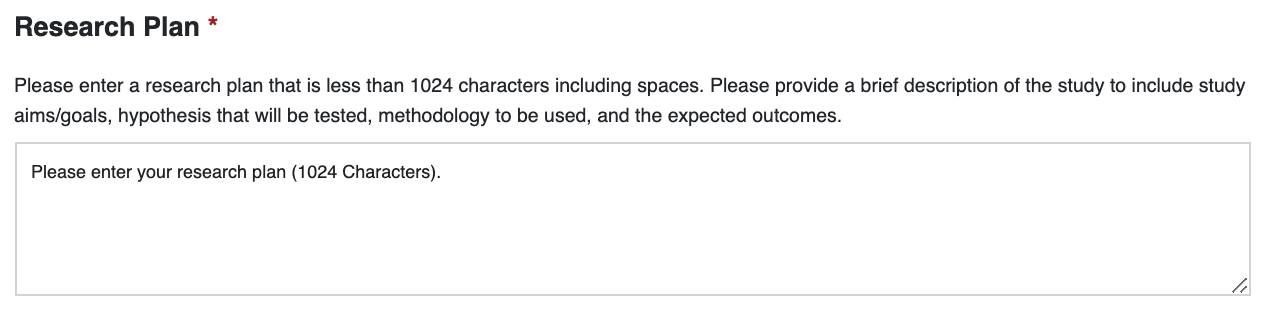 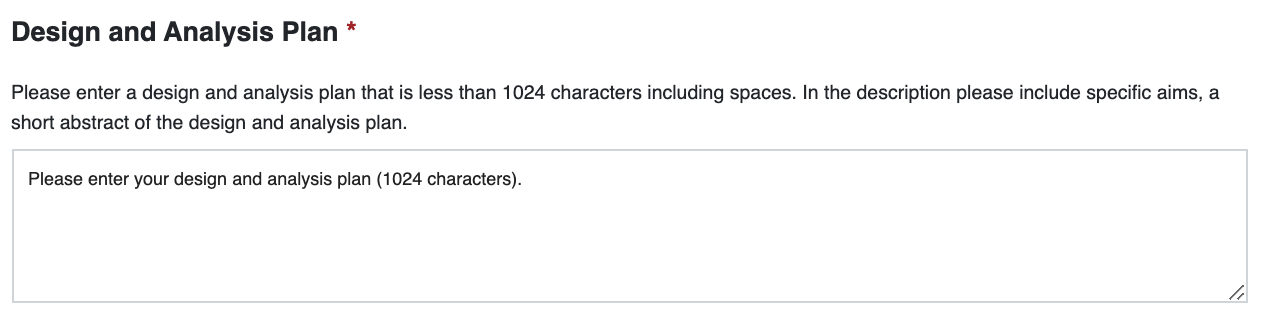 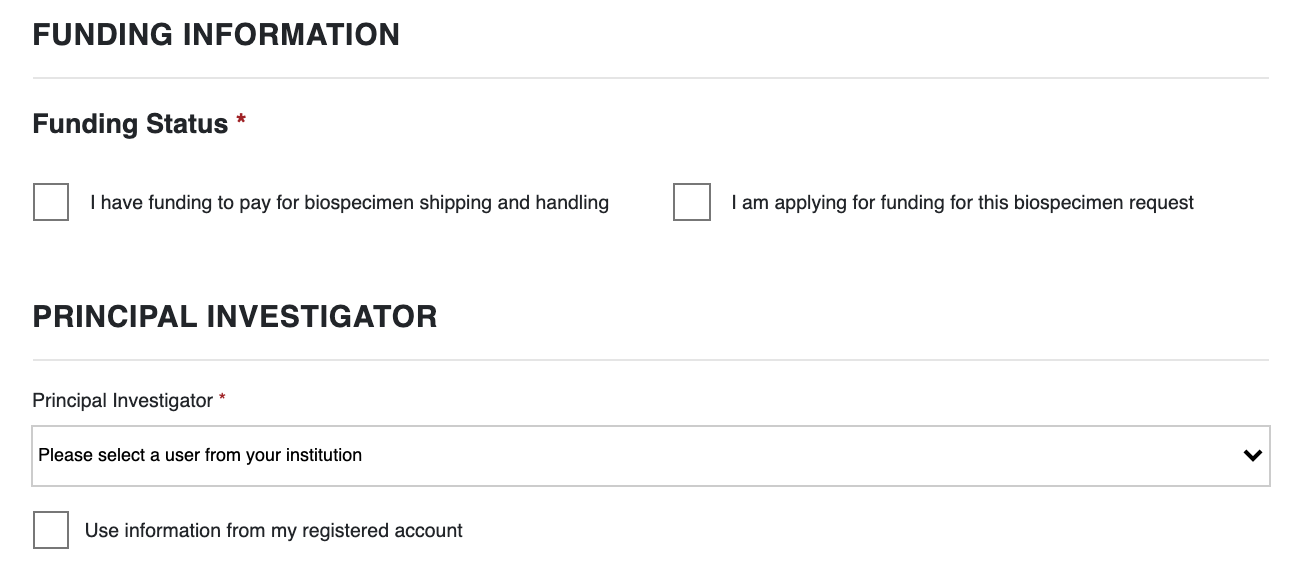 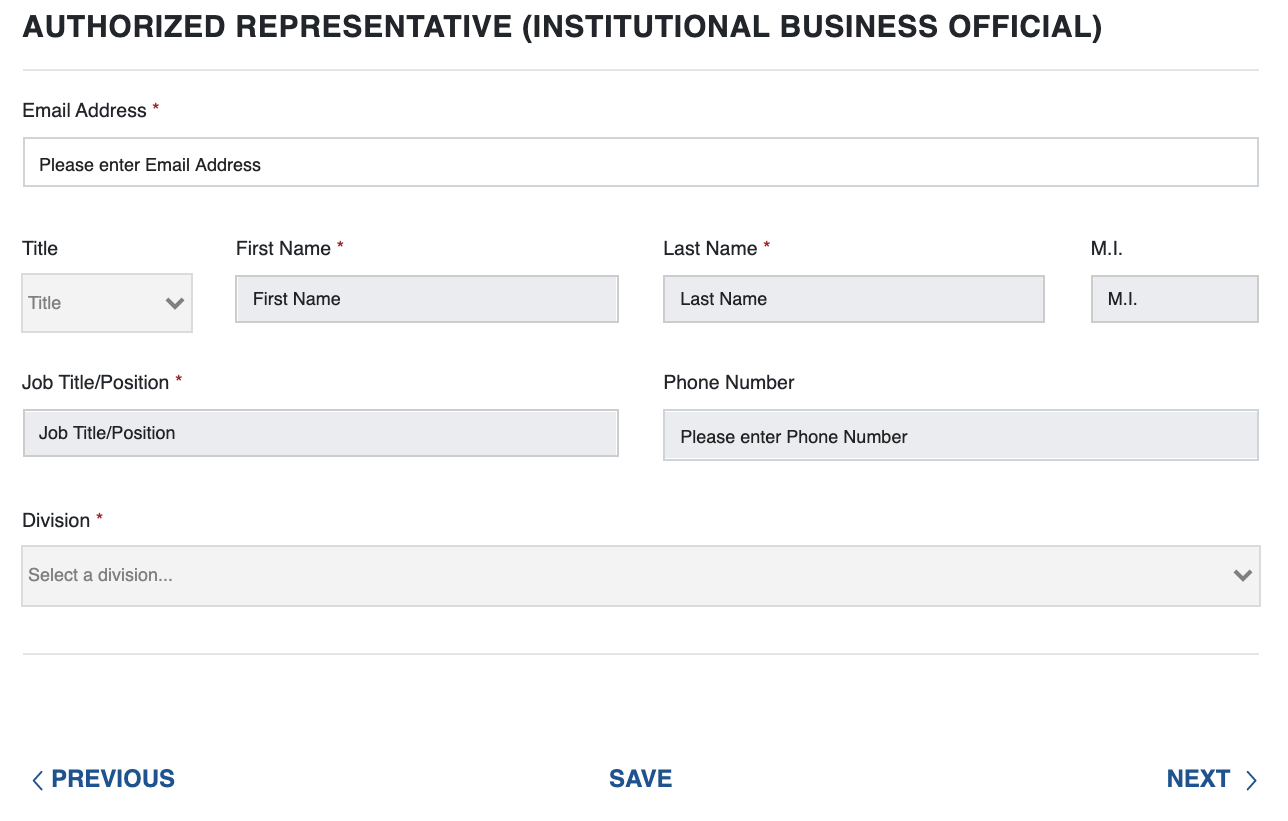 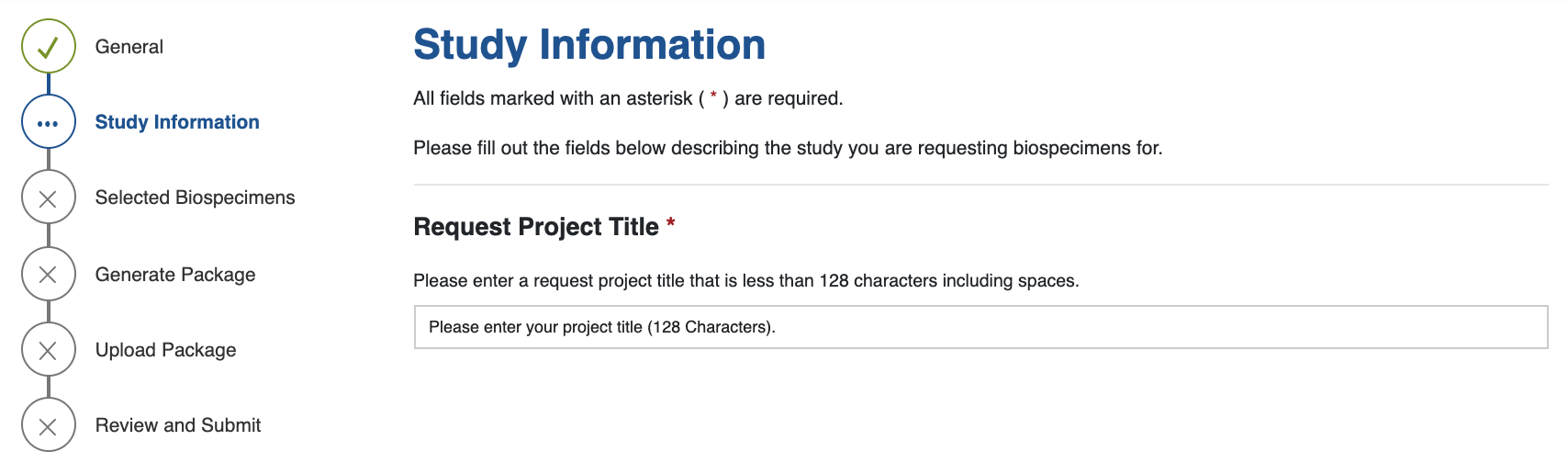 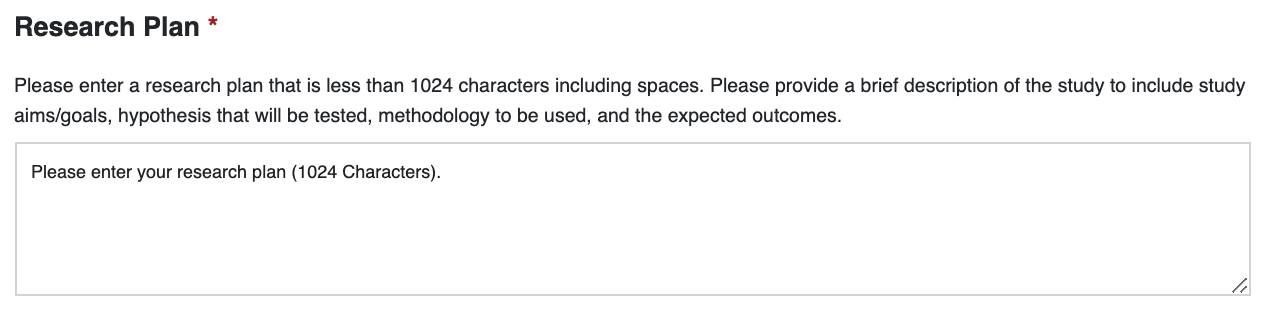 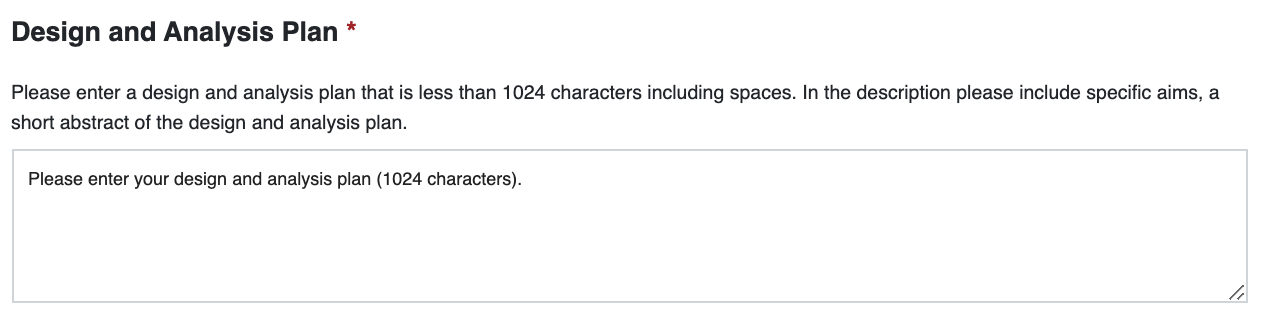 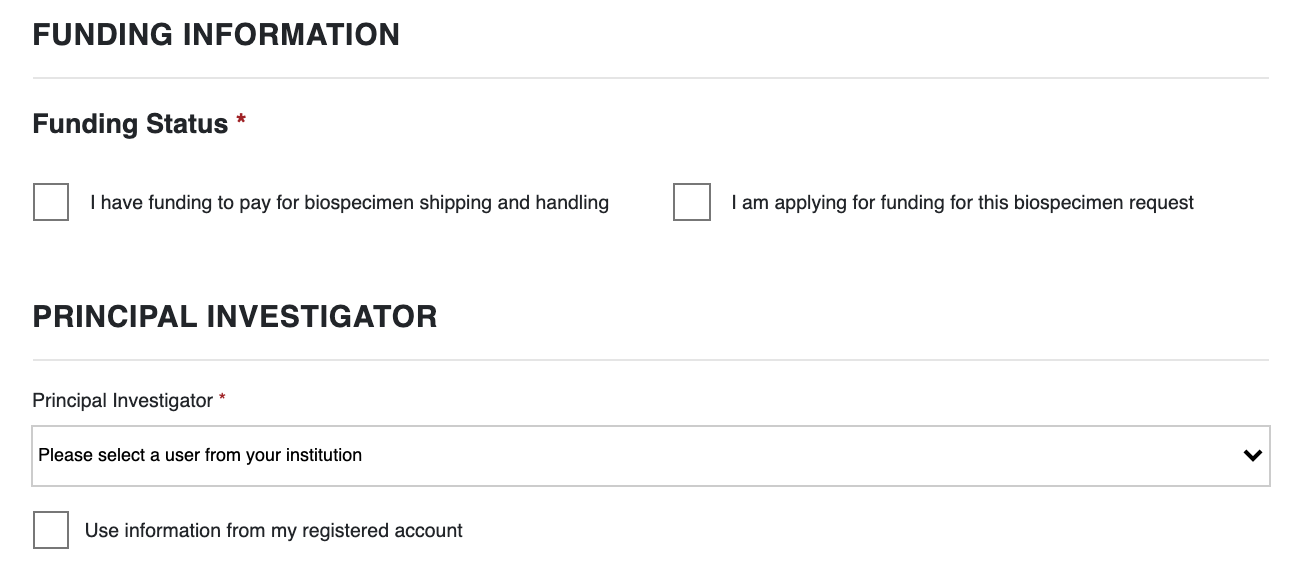 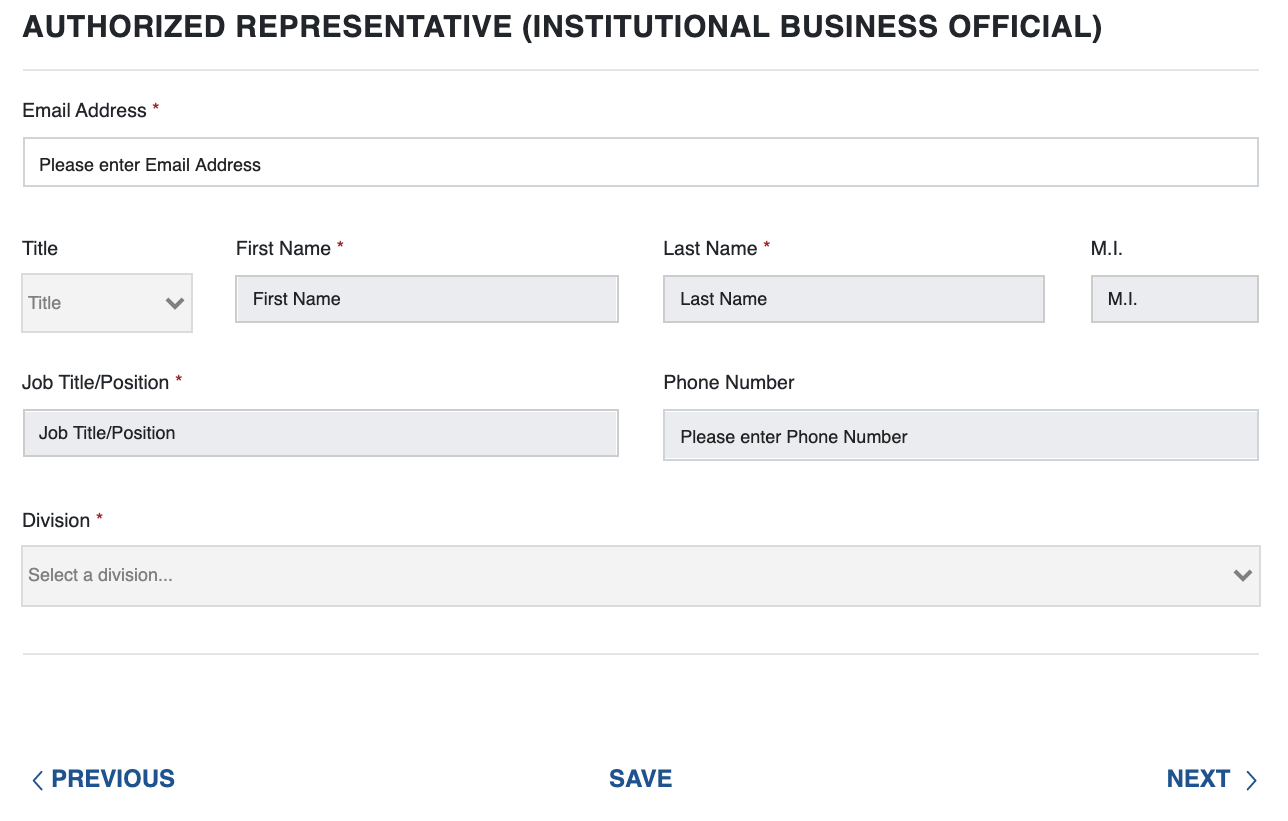 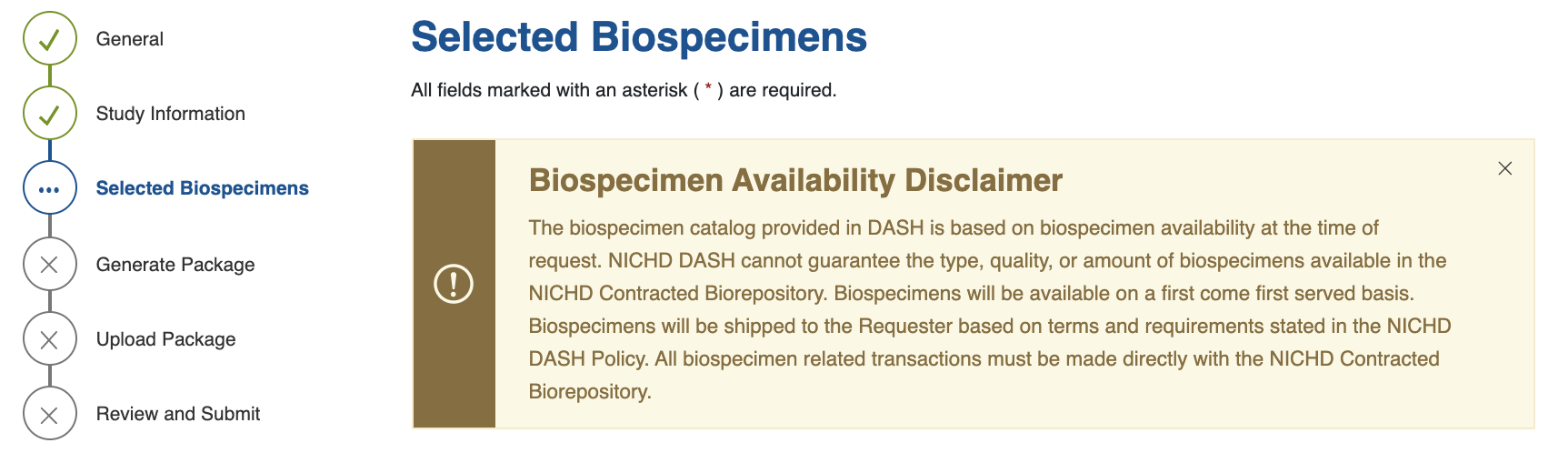 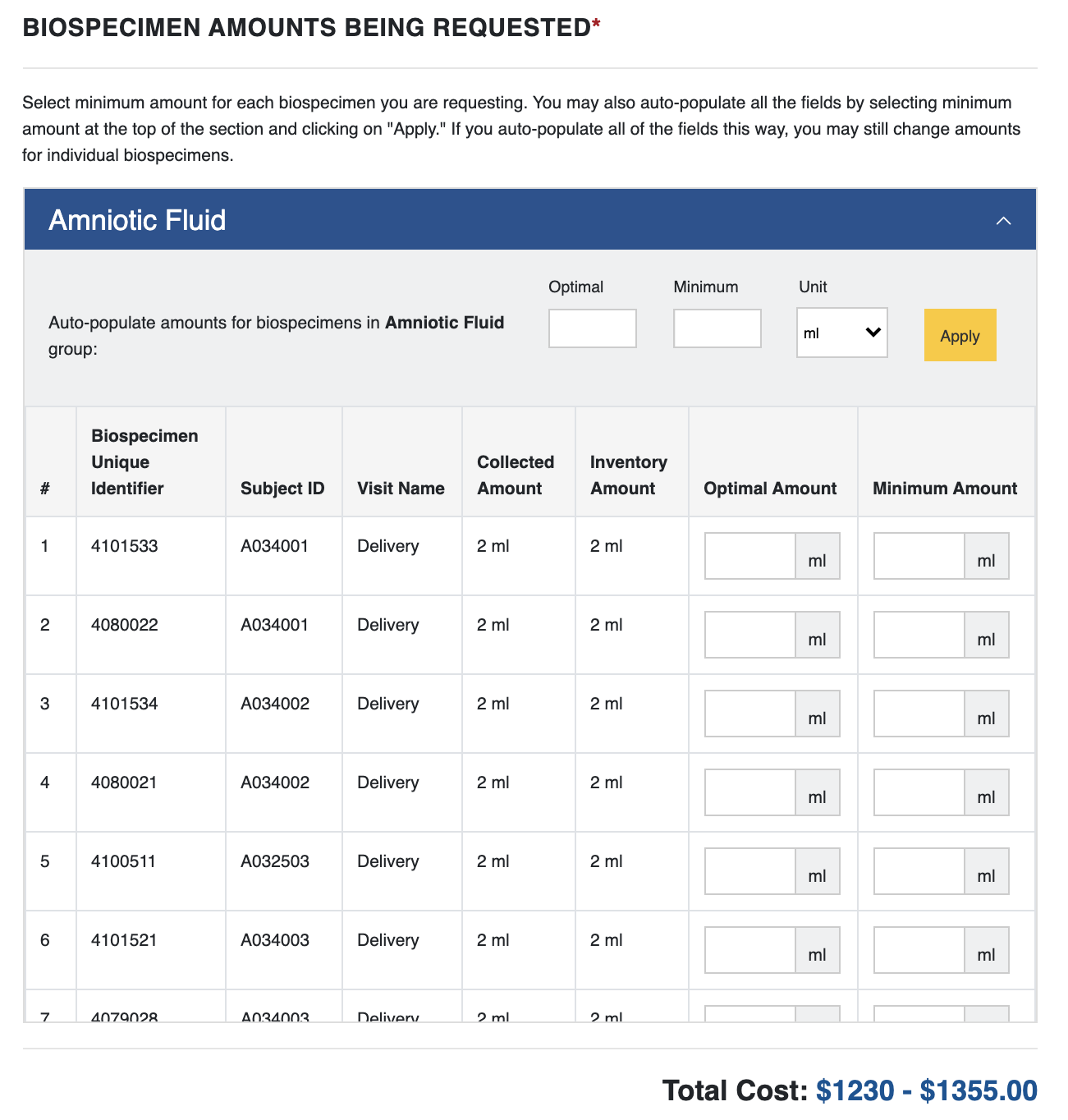 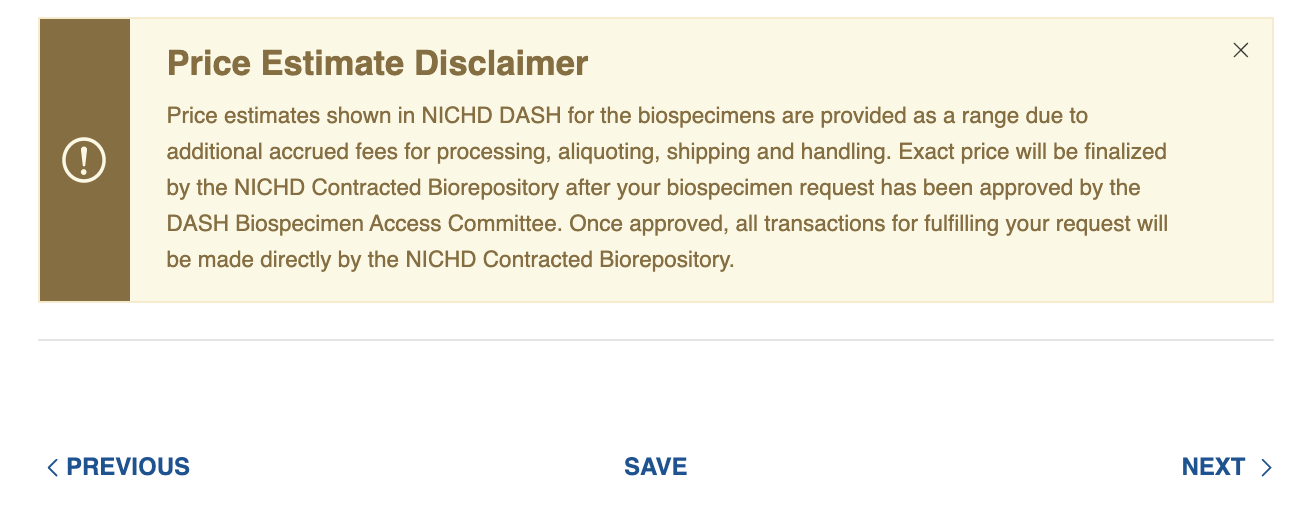 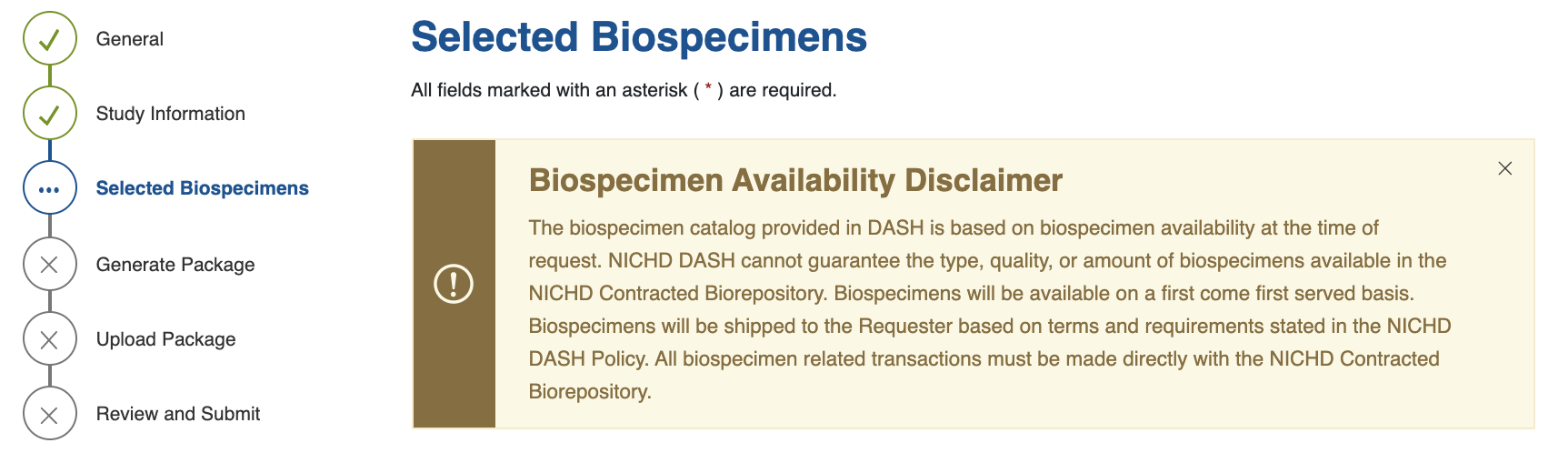 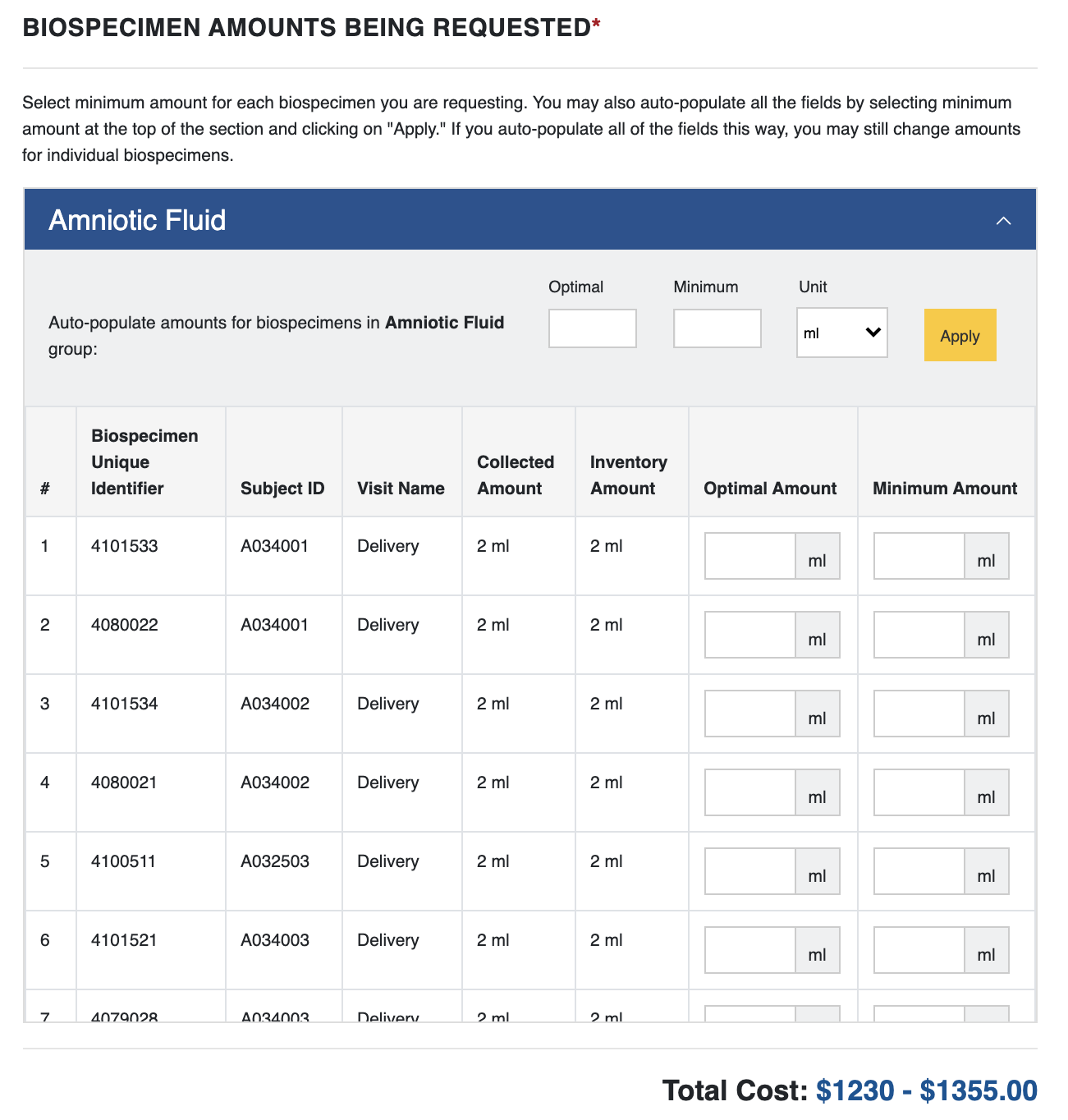 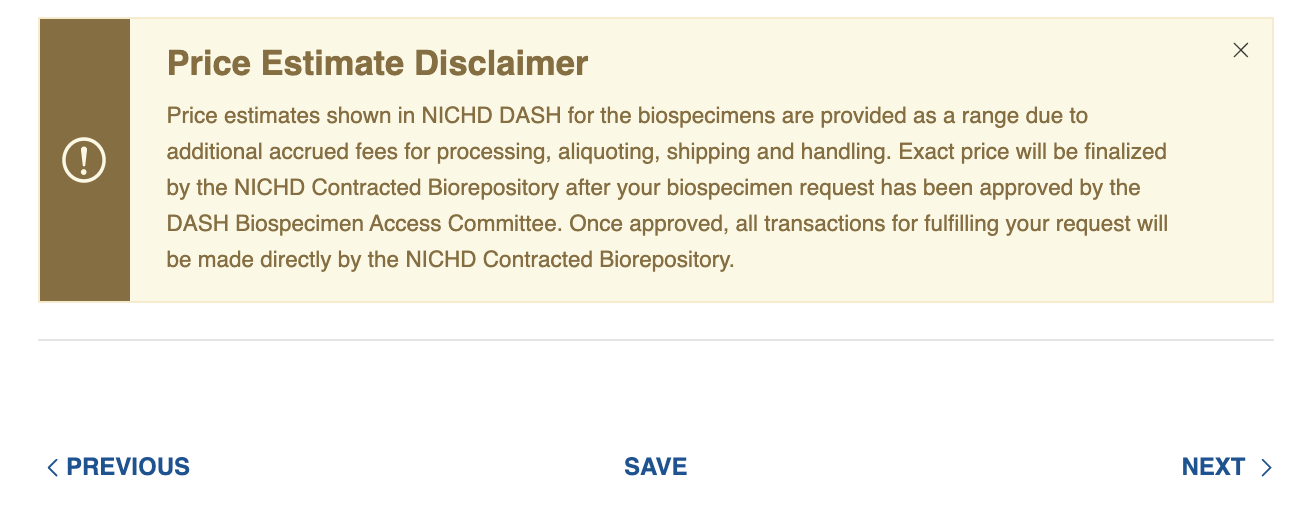 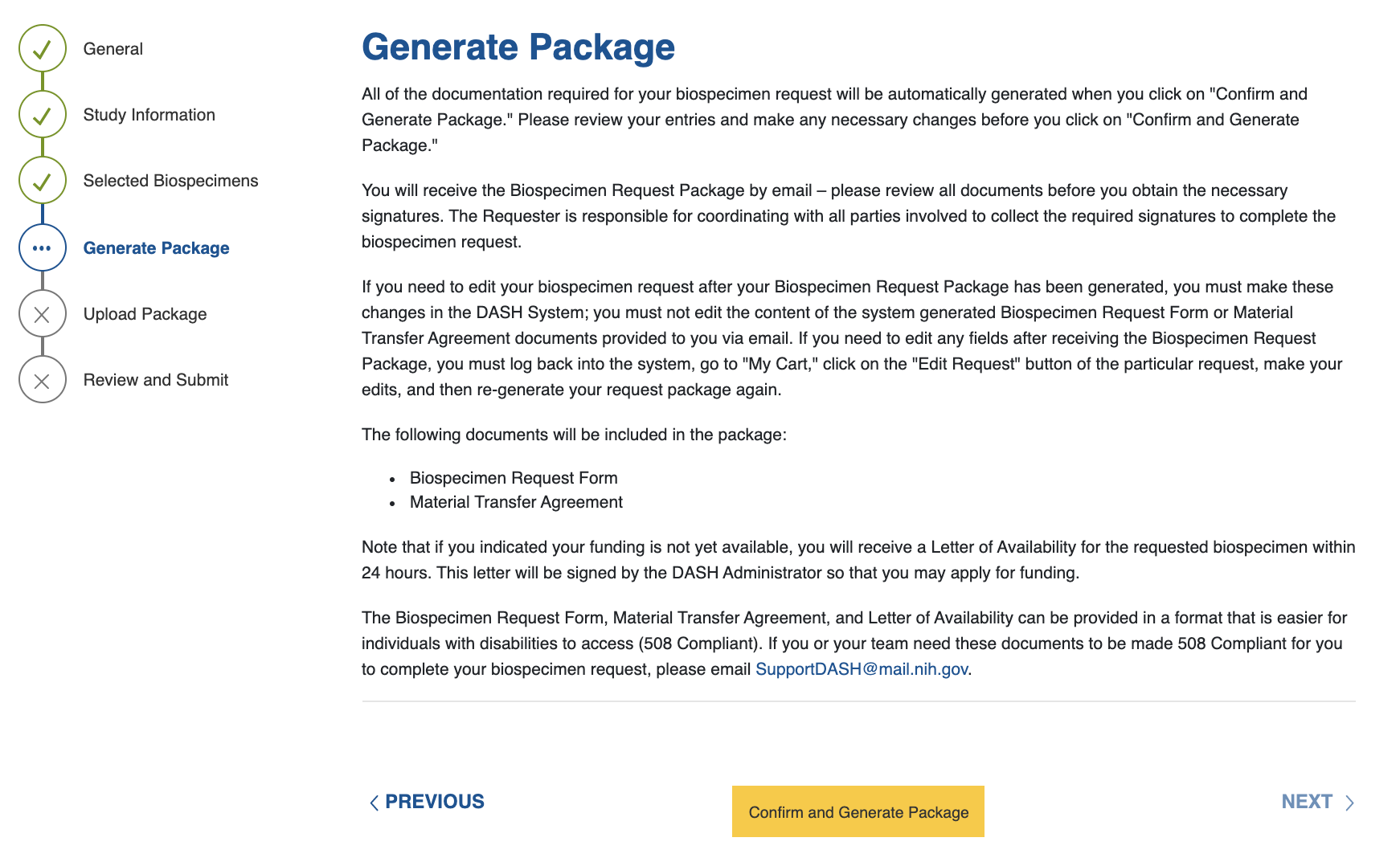 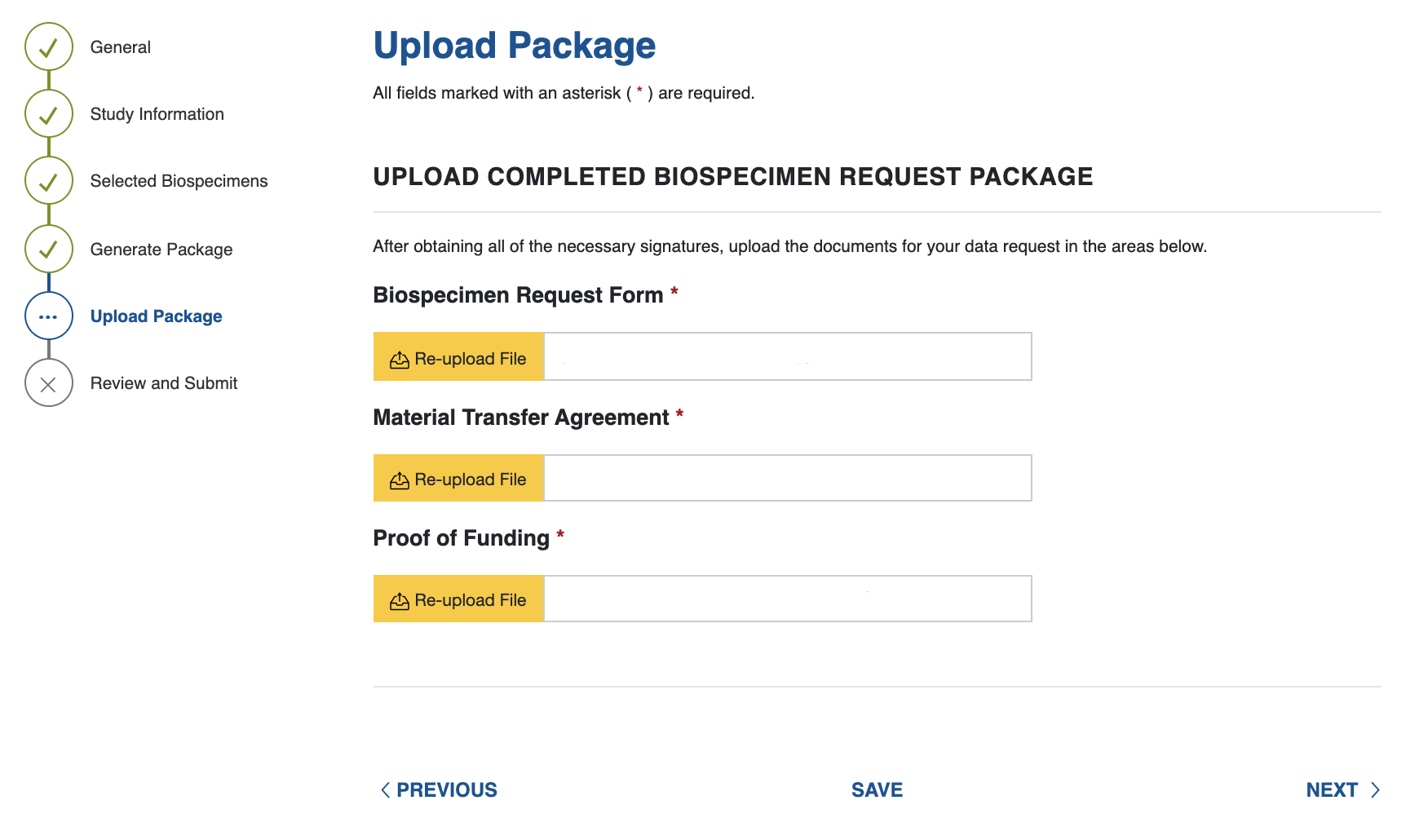 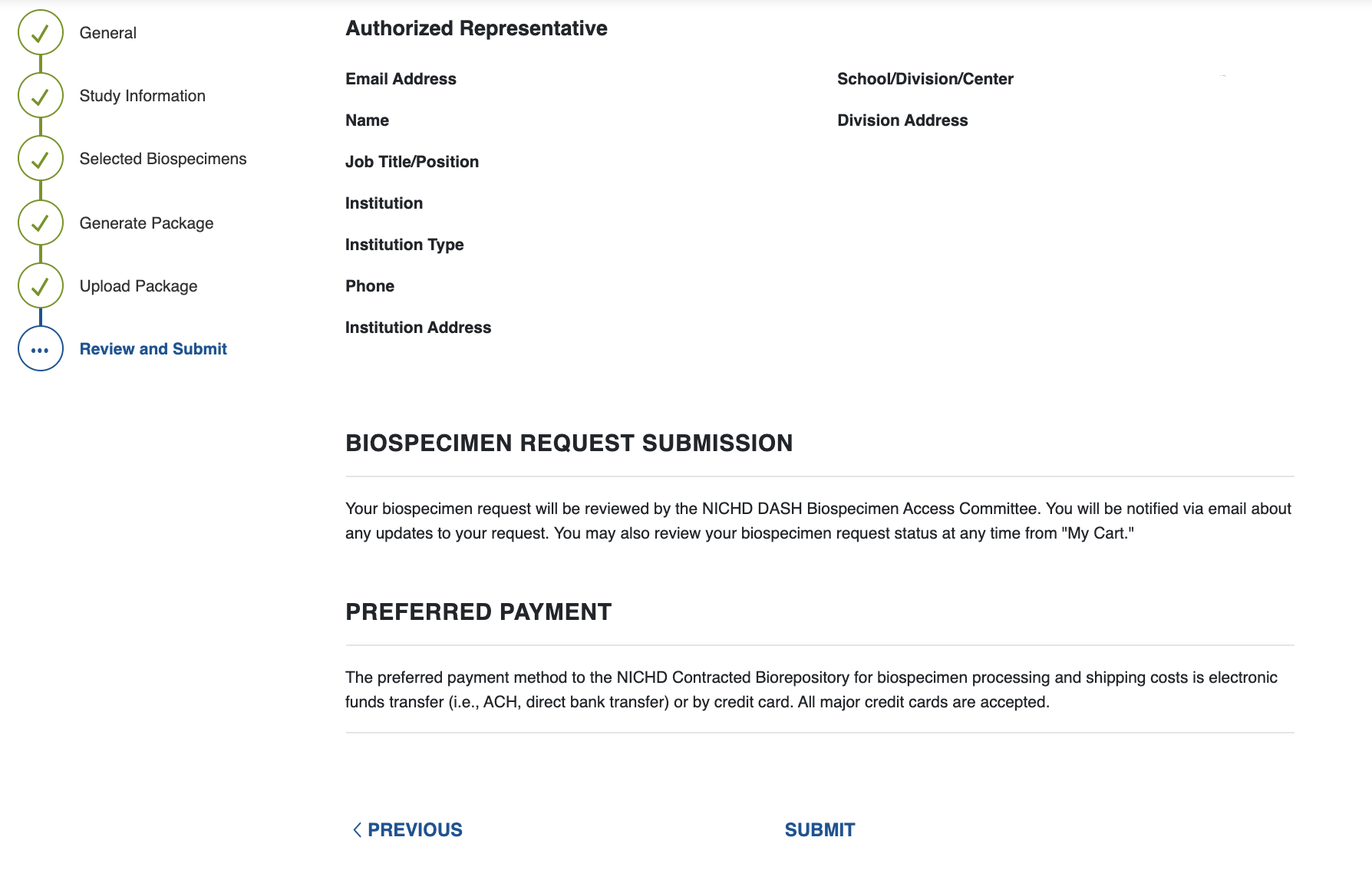 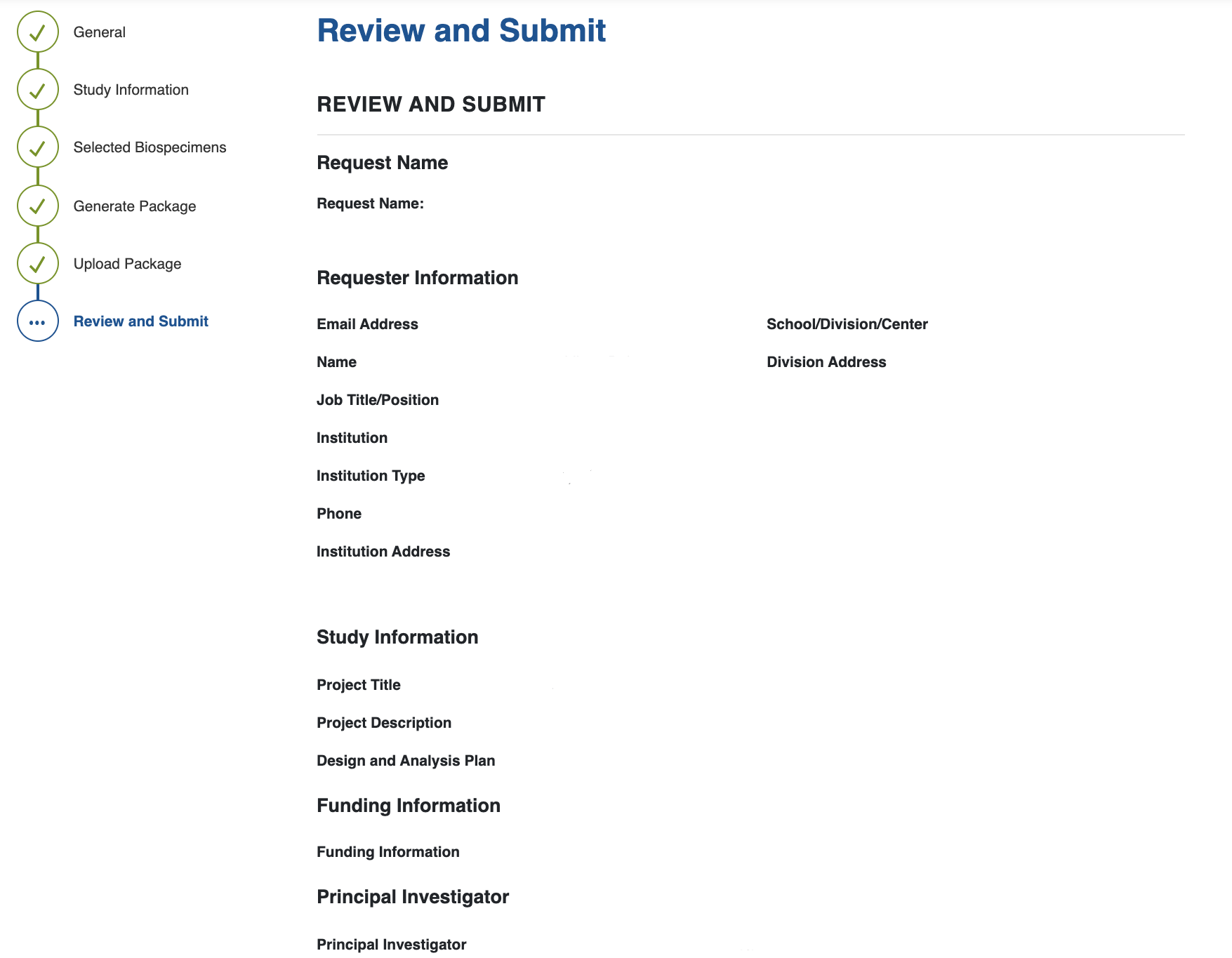 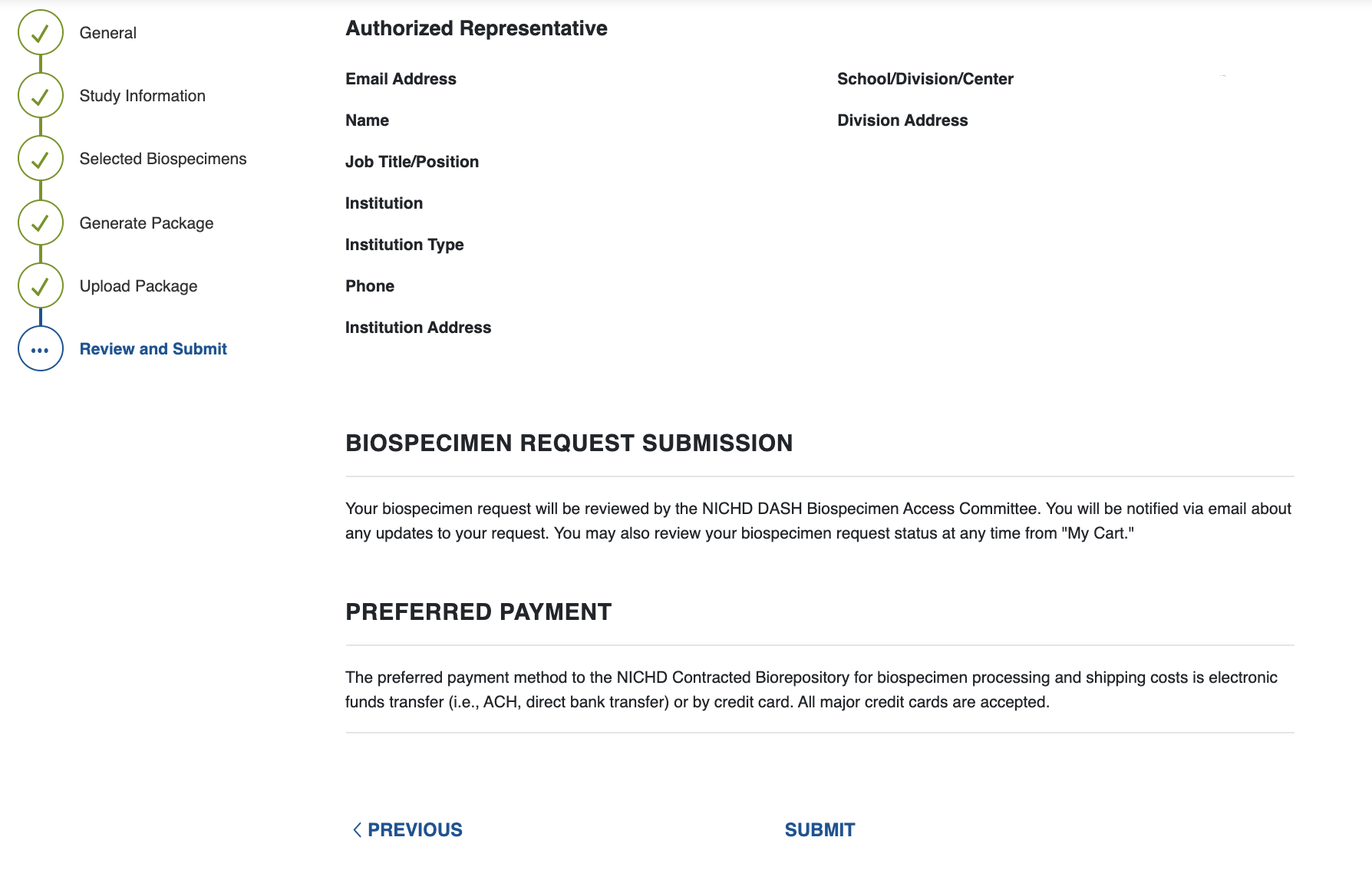 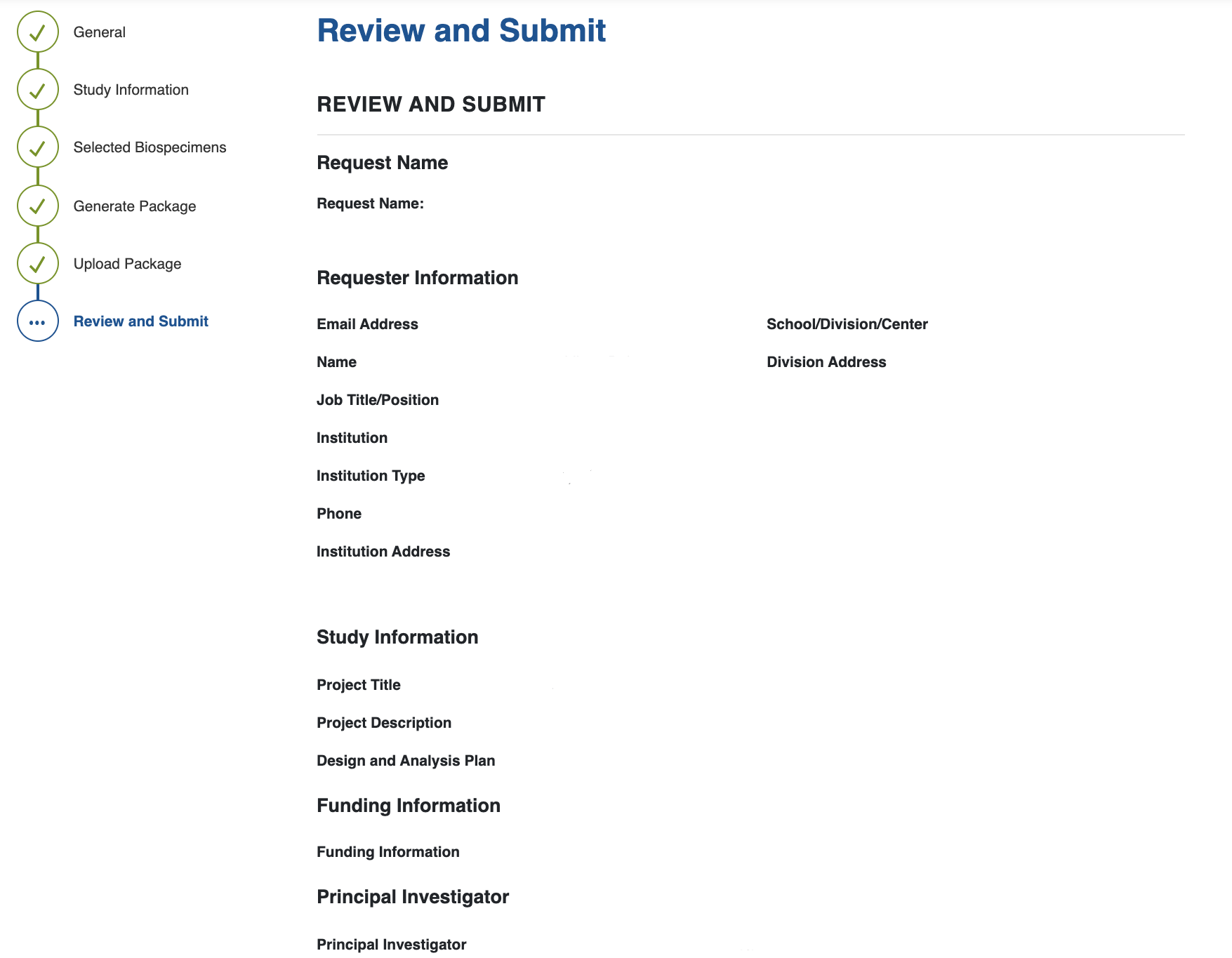 